Словарик     Катастрофа*                                       *экстремальная ситуация,                                                                       которая приводит к необ-                                                                     ратимым изменениям в                                                                                                        природе                                                                  *событие с трагическими    Экологическая катастрофа*             последствиями   Танкер *                                               *судно,предназначенное                                                                                 для перевозки жидких                                                                     грузов Экологический прогноз*                     *научное предсказание о                                                                                                        последствиях                                                                        вешательства человека                                                                     в природуПриложение 3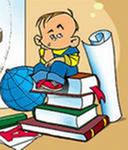 Экономика          Всё хозяйство людей,          Это всё, что  экономно.           а также наука,           которая его изучает.		                                    Экология          Это живые и неживые          Наука о связях между           предметы.                              живыми существами и                                                           окружающей средой,                                                           между человеком и                                                           природой. Приложение 3ВЛИЯНИЕ ЭКОНОМИКИ НА ЭКОЛОГИЮОтрасль экономики                                          Наносимый вредСельское хозяйство *                            *затопление лесов и                                                               плодородных земель, загрязнение                                                               воздуха  ядовитым дымомТранспорт  *                                      *отравляет почву ядохимикатамиЭлектроэнергетика *                             *загрязняет воздух выхлопными                                                               газамиХимическая промышленность*      *загрязняет воду и почву отходамиПлан проведения опыта   1. В пробирку с раствором мыла добавь раствор перманганата калия. 	Понаблюдай  за  химической реакцией. 	Если раствор постепенно обесцвечивается, то мыло в природе   подвержено разложению. Природе не наносится большой вред. 	Если обесцвечивания не происходит, природе наносится значительный вред.	-Занеси в таблицу результаты наблюдений   2.  В пробирку с раствором порошка добавь раствор перманганата калия. 	Понаблюдай  за  химической реакцией. 	Если раствор постепенно обесцвечивается, то порошок в природе подвержен разложению. Природе не наносится большой вред. 	Если обесцвечивания не происходит, природе наносится значительный вред.-Занеси в таблицу результаты наблюденПродукт химической промышленностиХимическая реакцияВлияние на природу